								Załącznik Nr 3
do Regulaminu Pracy								Urzędu Miasta Bełchatowaprzyjętego Zarządzeniem Nr 17/2014Prezydenta Miasta Bełchatowaz dnia 13 lutego 2014 r. 						Bełchatów, dnia …………………...	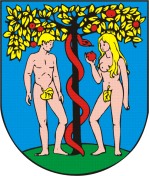 URZĄD MIASTABEŁCHATOWAWNIOSEK O WYPŁATĘ WYNAGRODZENIA W ZWIĄZKU Z PRACĄ W GODZINACH NADLICZBOWYCHImię i nazwisko …………………………………………………………………...Komórka organizacyjna …………………………………………………………..Liczba godzin nadliczbowych …………………….Wnioskuję o wypłatę wynagrodzenia za w/w godziny nadliczbowe po
zakończeniu bieżącego okresu rozliczeniowego………………………………….								(wpisać datę kończącą okres rozliczeniowy)………………………………..				………………………………                  (podpis bezpośredniego przełożonego) 					   (podpis pracownika)Liczba i data wystąpienia godzin nadliczbowych:...............................................................................................................................................................................................................................................................................................................................................		………………………………									(podpis bezpośredniego przełożonego)